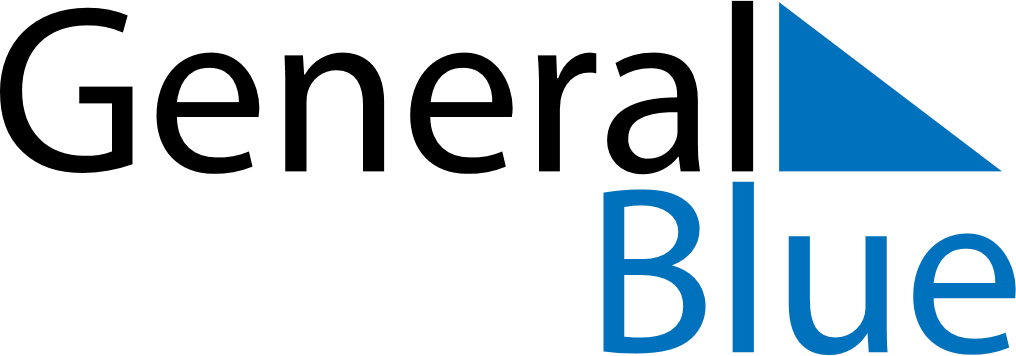 November 2024November 2024November 2024November 2024November 2024November 2024Nahanni Butte, Northwest Territories, CanadaNahanni Butte, Northwest Territories, CanadaNahanni Butte, Northwest Territories, CanadaNahanni Butte, Northwest Territories, CanadaNahanni Butte, Northwest Territories, CanadaNahanni Butte, Northwest Territories, CanadaSunday Monday Tuesday Wednesday Thursday Friday Saturday 1 2 Sunrise: 9:40 AM Sunset: 6:13 PM Daylight: 8 hours and 32 minutes. Sunrise: 9:43 AM Sunset: 6:10 PM Daylight: 8 hours and 27 minutes. 3 4 5 6 7 8 9 Sunrise: 8:46 AM Sunset: 5:08 PM Daylight: 8 hours and 21 minutes. Sunrise: 8:48 AM Sunset: 5:05 PM Daylight: 8 hours and 16 minutes. Sunrise: 8:51 AM Sunset: 5:02 PM Daylight: 8 hours and 11 minutes. Sunrise: 8:54 AM Sunset: 5:00 PM Daylight: 8 hours and 5 minutes. Sunrise: 8:56 AM Sunset: 4:57 PM Daylight: 8 hours and 0 minutes. Sunrise: 8:59 AM Sunset: 4:54 PM Daylight: 7 hours and 55 minutes. Sunrise: 9:02 AM Sunset: 4:52 PM Daylight: 7 hours and 50 minutes. 10 11 12 13 14 15 16 Sunrise: 9:04 AM Sunset: 4:49 PM Daylight: 7 hours and 44 minutes. Sunrise: 9:07 AM Sunset: 4:47 PM Daylight: 7 hours and 39 minutes. Sunrise: 9:10 AM Sunset: 4:44 PM Daylight: 7 hours and 34 minutes. Sunrise: 9:13 AM Sunset: 4:42 PM Daylight: 7 hours and 29 minutes. Sunrise: 9:15 AM Sunset: 4:40 PM Daylight: 7 hours and 24 minutes. Sunrise: 9:18 AM Sunset: 4:37 PM Daylight: 7 hours and 19 minutes. Sunrise: 9:21 AM Sunset: 4:35 PM Daylight: 7 hours and 14 minutes. 17 18 19 20 21 22 23 Sunrise: 9:23 AM Sunset: 4:33 PM Daylight: 7 hours and 9 minutes. Sunrise: 9:26 AM Sunset: 4:31 PM Daylight: 7 hours and 4 minutes. Sunrise: 9:28 AM Sunset: 4:28 PM Daylight: 7 hours and 0 minutes. Sunrise: 9:31 AM Sunset: 4:26 PM Daylight: 6 hours and 55 minutes. Sunrise: 9:33 AM Sunset: 4:24 PM Daylight: 6 hours and 50 minutes. Sunrise: 9:36 AM Sunset: 4:22 PM Daylight: 6 hours and 46 minutes. Sunrise: 9:39 AM Sunset: 4:20 PM Daylight: 6 hours and 41 minutes. 24 25 26 27 28 29 30 Sunrise: 9:41 AM Sunset: 4:18 PM Daylight: 6 hours and 37 minutes. Sunrise: 9:43 AM Sunset: 4:17 PM Daylight: 6 hours and 33 minutes. Sunrise: 9:46 AM Sunset: 4:15 PM Daylight: 6 hours and 29 minutes. Sunrise: 9:48 AM Sunset: 4:13 PM Daylight: 6 hours and 24 minutes. Sunrise: 9:50 AM Sunset: 4:12 PM Daylight: 6 hours and 21 minutes. Sunrise: 9:53 AM Sunset: 4:10 PM Daylight: 6 hours and 17 minutes. Sunrise: 9:55 AM Sunset: 4:08 PM Daylight: 6 hours and 13 minutes. 